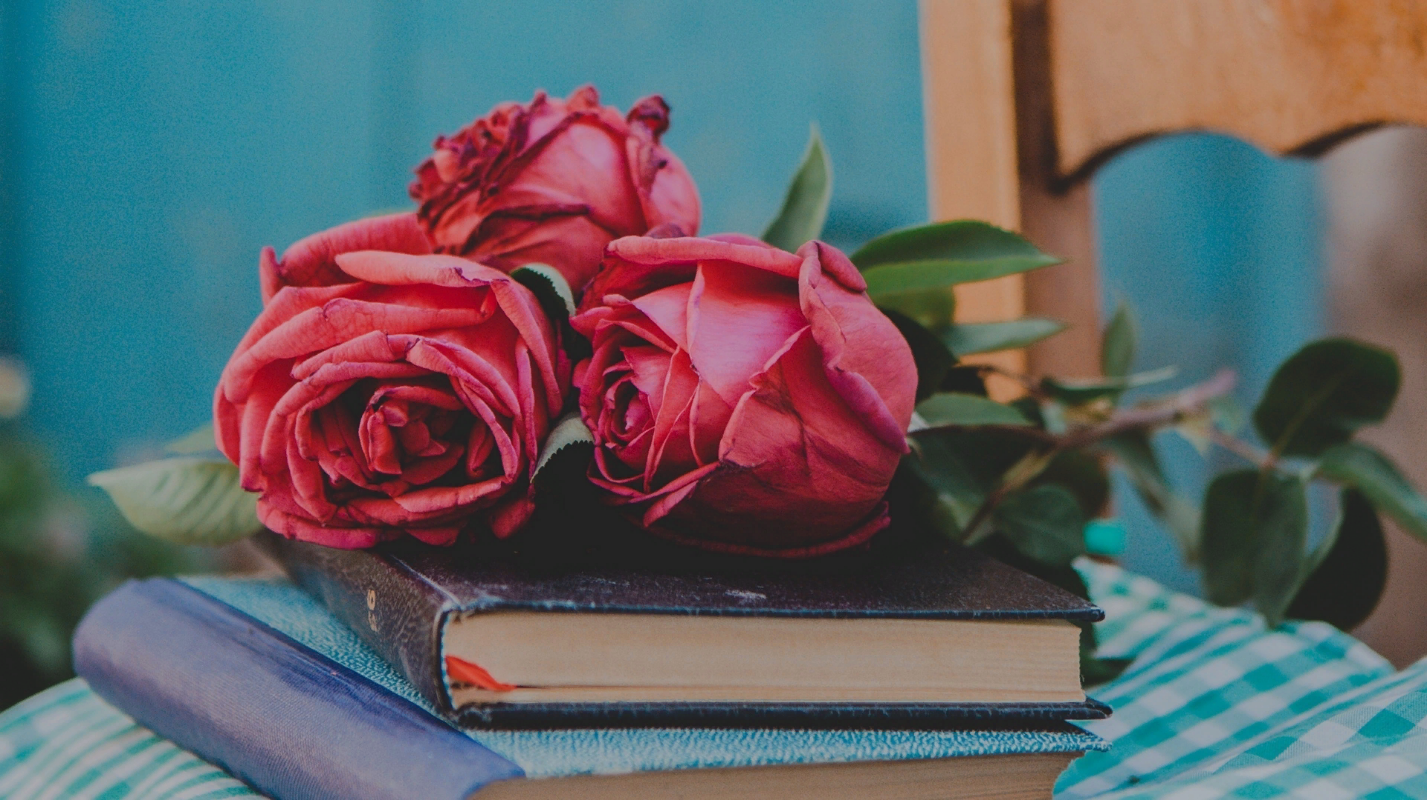 Составила: библиотекарь-педагог Магомедова Зарина ХизригаджиевнаВводная частьЗадачи библиотеки.- Обеспечение учебно-воспитательного процесса и самообразования путём библиотечно-библиографического и информационного обслуживания обучающихся и педагогов;- формирование у школьников навыков независимого библиотечного пользователя, информационной культуры и культуры чтения.Основные функции библиотеки:- Образовательная – поддерживать и обеспечивать образовательные цели.- Информационная – предоставлять возможность использовать информацию вне зависимости от её вида.- Культурная - способствует развитию общей культуры пользователей, приобщает их к важнейшим достижениям национальной и мировой культуры, внедряет нормы, традиции, достижения культуры в их сознание, жизнь, быт.2. Формирование фонда библиотеки.№п/пЧислоСодержание работыКлассЧасыСрок исполненияI.Работа с фондом учебной литературы1.Подведение итогов движения фонда.Диагностика обеспеченности учащихся школы учебниками и учебными пособиями на 2020-2021 учебный год.Сентябрь2.Составление библиографической модели комплектования фонда учебной литературы:а) работа с каталогами, тематическими планами издательств, перечнями учебников и учебных пособий, рекомендованных и допущенных Министерством образования и науки;б) составление совместно с учителями-предметниками заказа на учебники с учётом их требований;в) формирование общешкольного заказа на учебники на 2020-2021 учебный год;г) осуществление контроля за выполнением сделанного заказа;д) подготовка перечня учебников, планируемых к использованию в новом учебном году для обучающихся и родителей;е) приём и обработка поступивших учебников:- оформление накладных;- запись в книгу суммарного учёта;- штемпелевание;- составление списков классаЯнварь-февральЯнварьФевральПо мере поступления3.Составление отчётных документов, диагностика уровня обеспеченности обучающихся учебниками и другой литературойСентябрь4.Приём и выдача учебников (по графику)Май, август-сентябрь5.Информирование учителей и обучающихся о новых поступлениях учебников и учебных пособийСентябрь6.Выставка учебников и учебных пособий, предлагаемых Центром учебно-методической литературы, формирование заказа учебных пособий, контроль за осуществлением исполнения заказа.Сентябрь-май7.Списание с учётом ветхости и смены программДекабрьII.Работа с фондом художественной литературы1.Обеспечение свободного доступа в библиотеке:- к художественной литературе;- к фонду учебников (по требованию)Постоянно2.Выдача изданий читателямПостоянно3.Соблюдение правильной расстановки фонда на стеллажахПостоянно4.Систематическое наблюдение за своевременным возвратом в библиотеку выданных изданий5.Ведение работы по сохранности фондаПостоянно6.Создание и поддержка комфортных условий для читателей.Постоянно7.Работа по мелкому ремонту художественных изданий, методической литературы и учебников с привлечением учащихсяПостоянно8.Периодическое списание фонда с учётом ветхостиДекабрьIII. Комплектование фонда периодики1.Оформление подписки на 1I полугодие 2021 г.ОктябрьIV. Работа с читателями1.Обслуживание читателей на абонементеПостоянно2.Рекомендательные беседы при сдаче книгПостоянноV. Работа с педагогическим коллективом1.Рекомендательные беседы о новых изданиях, поступивших в библиотекуПо мере поступления2.Информирование учителей о новой учебной и методической литературе, журналах и газетахНа педсоветах3.Поиск литературы и периодических изданий по заданной тематике. Оказание помощи педагогическому коллективу в поиске информации.ПостоянноVI. Работа с обучающимися школы1.Обслуживание пользователей согласно расписанию работы библиотекиПостоянно2.Проводить беседы с вновь записавшимися пользователями о правилах поведения в библиотеке, о культуре чтения книг и журнальной периодикиПостоянно3.Рекомендовать художественную литературу и периодические издания согласно возрастным категориям каждого пользователя библиотекиПостоянноVII. Массовая работа1.03.0930.09Ежемесячные выставки к юбилейным датам писателей и знаменательным датам:Виртуальная книжная выставка «Моя Россия – без терроризма»230 лет со дня рождения Сергея Тимофеевича Аксакова (1791–1859), русского писателя7-115 - 7СентябрьСентябрь05.1021.1022.10Международный день учителя125 лет со дня рождения Евгения Львовича Шварца (1896– 1958), русского писателя, драматурга, киносценаристаПраздник белых журавлей. Праздник поэзии и памяти павших на полях сражений во всех войнах. Появился по инициативе поэта Расула ГамзатоваМеждународный день школьных библиотек (четвёртый понедельник октября)9-111-11ОктябрьОктябрь04.1111.1111.1119.1122.1127.11День народного единства. День освобождения Москвы силами народного ополчения под руководством Кузьмы Минина и Дмитрия Пожарского от польских интервентов (1612 г.)200 лет со дня рождения Федора Михайловича Достоевского (1821–1881), русского писателя.120 лет со дня рождения Евгения Ивановича Чарушина (1901–1965), русского детского писателя, художника-иллюстратора310 лет со дня рождения Михаила Васильевича Ломоносова (1711–1765), русского ученого, поэта220 лет со дня рождения Владимира Ивановича Даля (1801–1872), русского писателя, этнографа, лексикографаДень матери (Учреждён Указом Президента РФ в 1998 г. Отмечается в последнее воскресенье ноября)1 - 119 -111 - 45 - 85 – 71-11НоябрьНоябрьНоябрьНоябрьНоябрьНоябрь09.1210.1212.12День героев Отечества (Отмечается с 2007 года в соответствии с Федеральным законом № 231-ФЗ от 24 октября 2007 года)200 лет со дня рождения Николая Алексеевича Некрасова (1821–1878), русского поэта, прозаика, критика и издателяДень Конституции Российской Федерации255 лет со дня рождения Николая Михайловича Карамзина (1766-1826), русского прозаика, историка, поэта, журналиста1 - 45 – 113 – 11ДекабрьДекабрьДеккабрь15.0117.0128.01400 лет со дня рождения Жана Батиста Мольера (1622-1673), французского комедиографа, актера, реформатора сценического искусства175 лет со дня рождения Николая Егоровича Жуковского (1847-1921), русского ученого механикаДень воинской славы России. День снятия блокады Ленинграда (1944)125 лет со дня рождения Валентина Петровича Катаева (1897-1986), русского писателя («Белеет парус одинокий», «Сын полка», «Цветик-семицветик»)8 - 95-11
9 – 11ЯнварьЯнварьЯнварьЯнварь07.0223.02210 лет со дня рождения Чарльза Диккенса (1812-1870), английского писателяДень защитника Отечества8 – 111 - 11ФевральФевраль08.0315.0324 – 3028.03 Международный женский день (В 1910 году на Международной конференции социалисток в Копенгагене К. Цеткин предложила ежегодно проводить День солидарности трудящихся женщин всего мира. В России отмечается с 1913 года)85 лет со дня рождения Валентина Григорьевича Распутина (1937 - 2015), русского писателяНеделя детской и юношеской книги (Проводится ежегодно с 1944 г. Первые «Книжкины именины» прошли по инициативе Л. Кассиля в 1943 г. в Москве.)140 лет со дня рождения Корнея Ивановича Чуковского (1882-1969), русского писателя1-11
9 - 111 – 11МартМартМарт02.0410.0412.0419.0422.04Международный день детской книги (Отмечается с 1967 г. в день рождения Х.-К. Андерсена по решению Международного совета по детской книге — IBBY)
85 лет со дня рождения Беллы Ахатовны Ахмадулиной (1937-2010), русской поэтессыПамятная дата России: День космонавтики установлен указом Президиума Верховного Совета СССР в 1962 году в ознаменование полета человека в космос. Всемирный день авиации и космонавтики с 2011 года он носит еще одно название - Международный день полета человека в космос.
120 лет со дня рождения Вениамина Александровича Каверина (наст. ф. Зильбер) (1903- 1989), русского советского писателя, драматурга и сценариста115 лет со дня рождения Ивана Антоновича Ефремова (1907-1972), русского советского писателя-фантаста1 – 1110 – 111 – 118 - 97 - 9АпрельАпрельАпрельАпрельАпрель09.0524.0531.05День воинской славы России: День Победы советского народа в Великой Отечественной войне 1941 - 1945 годов (1945 год).День славянской письменности и культуры130 лет со дня рождения Константина Георгиевича Паустовского (1892-1968), русского писателя1 - 111 -113 - 5МайМайМай2.Подписка на газеты и журналы на I полугодие 2022 г.Сентябрь3.22.10Праздник белых журавлей. День поэзии и памяти павших на полях сражений во всех войнах.8 -102октябрь4.24.10«Читайка» - мероприятие, посвященное Дню школьного библиотекаря.42Октябрь511.11Литературный праздник «Эти забавные животные»(по произведениям Е.И.Чарушина, 120 лет со дня рождения)3 - 42Ноябрь6.19.11«Помощник царям». Беседа, посвященная 310 - летию со дня рождения Михаила Васильевича Ломоносова (1711–1765), русского ученого, поэта5-62Ноябрь7.22.11«Собирал человек слова» - литературно-интеллектуальная игра к 220 - летию со дня рождения Владимира Ивановича Даля (1801–1872), русского писателя, этнографа, лексикографа3 - 42Ноябрь8.07.05Мероприятие, посвящённое 77 годовщине ДняПобеды в Великой Отечественной войне «Дорогами мужества».102МайVII. Реклама библиотеки.Рекламная деятельность библиотеки:- устная – во время перемен, на классных часах, классных собраниях;- наглядная – информационные объявления о выставках и мероприятиях, проводимых библиотекой;- Оформление выставки одного автора:«Календарь знаменательных и памятных дат».ПостоянноПо мере требованияВ течение годаIX. Профессиональное развитие1.Участие семинарах городского методического объединения.В течение года2.Самообразование:- чтение журналов «Школьная библиотека», «Библиотека в школе»;- приказов, писем, инструкций о библиотечном делеВ течение года3.Совершенствование традиционных и освоение новых библиотечных технологийВ течение годаX. Взаимодействие с другими библиотеками1.Сотрудничество по обслуживанию школьников с библиотеками:- библиотека школы №1;-библиотека селения Кища;